DATOS GENERALESMOTIVO DE LA SOLICITUDEDUCACIÓN BÁSICA, INTERMEDIA Y MEDIAEDUCACIÓN SUPERIORESTUDIOS DE POSTGRADO (DIPLOMADO, ESPECIALIDADES, MAESTRÍA,  DOCTORADO, OTROS)CURSOS, CURSILLOS Y OTROS (EN LOS QUE SE PARTICIPÓ)CURSOS, CURSILLOS Y OTROS DICTADOS POR LA PERSONA NATURALPRODUCCIÓN INTELECTUAL E INVESTIGACIONES REALIZADAS POR LA PERSONA NATURALPUBLICACIONES REALIZADAS POR LA PERSONA NATURALEXPERIENCIA DE TRABAJO11. DECLARACION JURADA* el punto 1.7 será llenado por la Dirección General de Trabajo, Higiene y Seguridad Ocupacional del Ministerio de Trabajo, Empleo y Previsión Social.  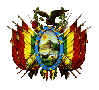 ESTADO PLURINACIONAL DE BOLIVIAMINISTERIO DE TRABAJO, EMPLEO Y PREVISIÓN SOCIALVICEMINISTERIO DE  TRABAJO Y PREVISIÓN SOCIALDIRECCIÓN GENERAL DE TRABAJO, HIGIENE Y SEGURIDAD OCUPACIONALNIVELESTADO PLURINACIONAL DE BOLIVIAMINISTERIO DE TRABAJO, EMPLEO Y PREVISIÓN SOCIALVICEMINISTERIO DE  TRABAJO Y PREVISIÓN SOCIALDIRECCIÓN GENERAL DE TRABAJO, HIGIENE Y SEGURIDAD OCUPACIONALN° de REGISTROESTADO PLURINACIONAL DE BOLIVIAMINISTERIO DE TRABAJO, EMPLEO Y PREVISIÓN SOCIALVICEMINISTERIO DE  TRABAJO Y PREVISIÓN SOCIALDIRECCIÓN GENERAL DE TRABAJO, HIGIENE Y SEGURIDAD OCUPACIONALFOLIOFORMULARIO DE REGISTRO INDIVIDUALPROFESIONALES Y TÉCNICOS EN HIGIENE, SEGURIDAD OCUPACIONAL Y MEDICINA DEL TRABAJOFORMULARIO DE REGISTRO INDIVIDUALPROFESIONALES Y TÉCNICOS EN HIGIENE, SEGURIDAD OCUPACIONAL Y MEDICINA DEL TRABAJOFORMULARIO DE REGISTRO INDIVIDUALPROFESIONALES Y TÉCNICOS EN HIGIENE, SEGURIDAD OCUPACIONAL Y MEDICINA DEL TRABAJOEl presente formulario debe ser llenado en forma digital, a máquina o con letra de imprenta en la forma más clara y completa posible. La información proporcionada debe ser real y debidamente respaldada con documentación para facilitar los trámites de inscripción. Cualquier falsedad invalidará el registro correspondiente.El presente formulario debe ser llenado en forma digital, a máquina o con letra de imprenta en la forma más clara y completa posible. La información proporcionada debe ser real y debidamente respaldada con documentación para facilitar los trámites de inscripción. Cualquier falsedad invalidará el registro correspondiente.El presente formulario debe ser llenado en forma digital, a máquina o con letra de imprenta en la forma más clara y completa posible. La información proporcionada debe ser real y debidamente respaldada con documentación para facilitar los trámites de inscripción. Cualquier falsedad invalidará el registro correspondiente.1.1 Apellido paternoApellido maternoApellido maternoApellido maternoApellido maternoNombresNombresNombresNombresNombresNombresNombresNombres1.7 FOTOGRAFÍA (*)1.7 FOTOGRAFÍA (*)1.2 Lugar de nacimiento1.2 Lugar de nacimiento1.2 Lugar de nacimiento1.2 Lugar de nacimiento1.2 Lugar de nacimiento1.2 Lugar de nacimiento1.2.1 Fecha de nacimiento1.2.1 Fecha de nacimiento1.2.1 Fecha de nacimiento1.2.1 Fecha de nacimiento1.2.1 Fecha de nacimiento1.2.1 Fecha de nacimiento1.2.1 Fecha de nacimiento1.7 FOTOGRAFÍA (*)DíaDíaMesMesAñoAñoAño1.7 FOTOGRAFÍA (*)1.7 FOTOGRAFÍA (*)1.3 Nacionalidad1.3.1 Estado civil1.3.1 Estado civil1.3.2 C. Identidad1.3.2 C. Identidad1.3.2 C. Identidad1.3.2 C. Identidad1.3.2 C. Identidad1.3.2 C. Identidad1.3.3 Sexo1.3.3 Sexo1.3.3 Sexo1.3.3 Sexo1.7 FOTOGRAFÍA (*)Hombre (    ) Mujer(    )Hombre (    ) Mujer(    )Hombre (    ) Mujer(    )Hombre (    ) Mujer(    )1.7 FOTOGRAFÍA (*)1.7 FOTOGRAFÍA (*)1.4 Dirección actual (Calle,  Nro., Zona, Ciudad, Depto.)1.4 Dirección actual (Calle,  Nro., Zona, Ciudad, Depto.)1.4 Dirección actual (Calle,  Nro., Zona, Ciudad, Depto.)1.4 Dirección actual (Calle,  Nro., Zona, Ciudad, Depto.)1.4 Dirección actual (Calle,  Nro., Zona, Ciudad, Depto.)1.4 Dirección actual (Calle,  Nro., Zona, Ciudad, Depto.)1.4 Dirección actual (Calle,  Nro., Zona, Ciudad, Depto.)1.4 Dirección actual (Calle,  Nro., Zona, Ciudad, Depto.)1.4 Dirección actual (Calle,  Nro., Zona, Ciudad, Depto.)1.4 Dirección actual (Calle,  Nro., Zona, Ciudad, Depto.)1.4 Dirección actual (Calle,  Nro., Zona, Ciudad, Depto.)1.4 Dirección actual (Calle,  Nro., Zona, Ciudad, Depto.)1.6 Telf.1.6 Telf.1.5 Dirección Permanente (Calle,  Nro., Zona, Ciudad, Depto.)1.5 Dirección Permanente (Calle,  Nro., Zona, Ciudad, Depto.)1.5 Dirección Permanente (Calle,  Nro., Zona, Ciudad, Depto.)1.5 Dirección Permanente (Calle,  Nro., Zona, Ciudad, Depto.)1.5 Dirección Permanente (Calle,  Nro., Zona, Ciudad, Depto.)1.5 Dirección Permanente (Calle,  Nro., Zona, Ciudad, Depto.)1.5 Dirección Permanente (Calle,  Nro., Zona, Ciudad, Depto.)1.5 Dirección Permanente (Calle,  Nro., Zona, Ciudad, Depto.)1.5 Dirección Permanente (Calle,  Nro., Zona, Ciudad, Depto.)1.5 Dirección Permanente (Calle,  Nro., Zona, Ciudad, Depto.)1.5 Dirección Permanente (Calle,  Nro., Zona, Ciudad, Depto.)1.5 Dirección Permanente (Calle,  Nro., Zona, Ciudad, Depto.)1.8 Telf.1.8 Telf.Entidad donde trabajaEntidad donde trabajaCargo(s) que desempeñaCargo(s) que desempeñaCargo(s) que desempeñaCargo(s) que desempeñaCargo(s) que desempeñaCargo(s) que desempeñaDirección.Dirección.Dirección.Dirección.Telf.Telf.2.1 Tipo de solicitud (coloque X donde corresponda)2.1 Tipo de solicitud (coloque X donde corresponda)2.2 Especialidades (coloque X donde corresponda)2.2 Especialidades (coloque X donde corresponda)2.2 Especialidades (coloque X donde corresponda)2.2 Especialidades (coloque X donde corresponda)Registro NuevoSalud OcupacionalHigiene OcupacionalRegistro NuevoPrevención de Riesgos LaboralesMedicina del TrabajoRenovaciónErgonomíaOtrosRenovaciónErgonomíaOtrosRe-categorizaciónSeguridad OcupacionalOtrosEspecifique otros:Especifique otros:Especifique otros:Especifique otros:Nombre de la Institución y lugar donde cursó estudiosDuraciónTítulos obtenidosNombre de la Institución y lugar donde cursó estudiosDuración (meses ó años)Títulos obtenidosNombre de la Institución y lugar donde cursó estudiosDuración (semanas, meses ó años)Títulos obtenidosCURSOS REALIZADOSINSTITUCIÓNDuración (horas, días ó semanas)DURACIÓN DEL EVENTOEn horas o mesesEVENTOS REALIZADOSINSTITUCIÓNDuración (Horas, días ó semanas)DURACIÓN DEL EVENTOen horas o mesesCURSOSCURSOSCURSOSCURSOSCONFERENCIAS Y SEMINARIOSCONFERENCIAS Y SEMINARIOSCONFERENCIAS Y SEMINARIOSCONFERENCIAS Y SEMINARIOSOTROSOTROSOTROSOTROSINVESTIGACIÓNINSTITUCIÓNFECHAOBSERVACIONESINVESTIGACIÓNINSTITUCIÓNFECHAOBSERVACIONESEntidad(es) o Empresa(s) donde prestó sus serviciosCargos desempeñadosFecha de inicioFecha de inicioFecha de inicioFecha de culminaciónFecha de culminaciónFecha de culminaciónDíaMesAñoDíaMesAñoExperiencia TotalAños:Meses:Experiencia TotalExperiencia EspecíficaAños:Meses:Experiencia EspecíficaYo…………………………………………….….mayor de edad, con C.I. N°…………………Exp. …..., declaro bajo juramento la veracidad de mis datos indicados en el presente Formulario de Registro Nacional de Profesionales y Técnicos en Higiene, Seguridad Ocupacional y Medicina del Trabajo y asumo plena responsabilidad de la exactitud de los datos consignados, acogiéndome al marco legal vigente y de procedimientos administrativos en general; firmando en signo de aceptación.Lugar y Fecha:……………………………………                    ………………………………                                   Firma del postulante